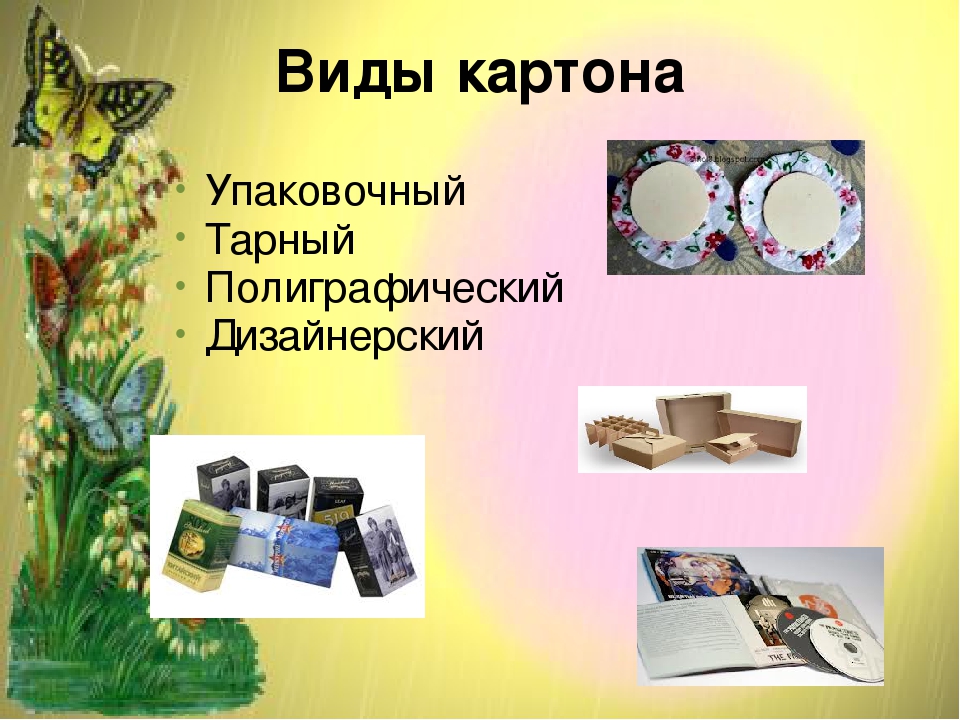 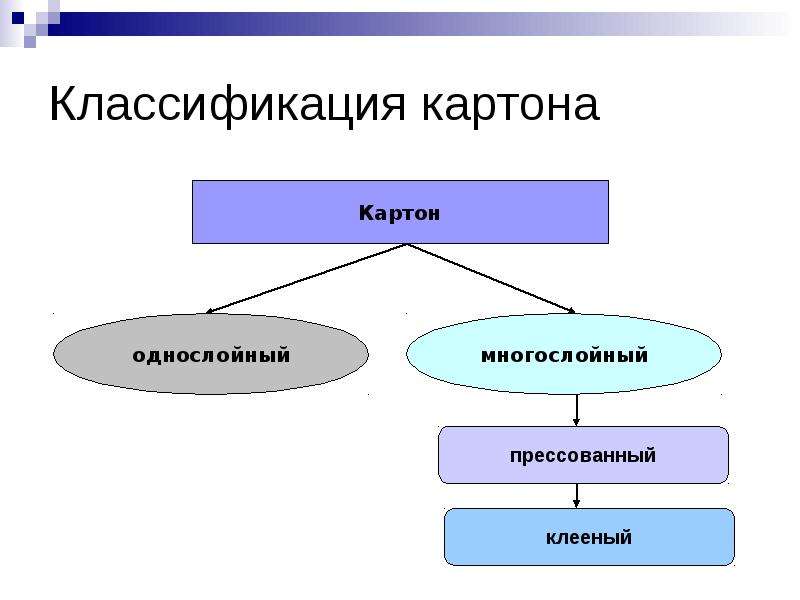 Инструменты дя работы с картоном1.Линейка2.Карандаш3.Ножницы4.Клей5.Кисточка. Краски. Цветные карандаши.Виды работ1.Отрывание2.Разрезание. Вырезание. Отрезание3.Склеивание. 4.Сгибание. Разгибание5.Скручивание6.Сминание7.Скатывание8.Раскрашивание